                                                                                                               بسمه تعالي                                                                                                                                                                                                                                      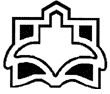                                                       معاونت آموزش و تحقیقات                                                                                                                  دانشگاه علوم پزشكي و خدمات بهداشتي و درماني اراك                                                                                                                                                                                                                                                                                                                                                                                                                                                                                                                                                                                                                                                                                                                                  مرکز مطالعات و توسعه آموزش علوم پزشکیفرم طرح  درس ويژه دروس نظري بخش الف:نام و نام خانوادگي مدرس:   میترا جرس        آخرين مدرك تحصيلي:  کارشناسی ارشد                          رشته تحصيلي:  پرستاری سلامت جامعه                  مرتبه علمی:  مربی                            گروه آموزشي:   پرستاری              نام دانشكده:  پرستاری            رشته تحصيلي فراگيران:  پرستاری                                  مقطع: کارشناسی                                                نيمسال تحصیلی: اول 1400-1401                           تعداد فراگيران:    40 عنوان واحد درسی به طور كامل:   پرستاری سلامت جامعه                                              تعداد واحد:        5/1                                     تعداد جلسه:     12                                 محل تدریس: دانشکده پرستاریعنوان درس پيش نياز: پرستاری فرد و خانواده                          تاریخ به روزرسانی طرح درس: شهریور1400بخش ب:هدف کلی  در واقع نشان دهنده هدف اصلی آن جلسه تدریس خواهد بود که اصولایک هدف کلی نگارش شده و سپس به چند هدف ویژه رفتاری تقسیم می شود.اهداف ویژه رفتاری دارای فعل رفتاری ، معیار، محتوا و شرایط بوده و در حیطه های شناختی ، عاطفی و روان حرکتی طراحی می شود.این اهداف در تعیین متد و وسایل آموزشی موثر می باشند.شماره جلسهتاريخ و زمان جلسههدف کلی جلسه                  اهداف ويژه رفتاري(بر اساس سه حيطه اهداف آموزشي: شناختي، عاطفي، روان حركتي)روش یاددهی وسایل آموزشیمحل تدريسفعالیت هاي يادگيريشيوه ارزشيابيشيوه ارزشيابيمنابع تدريسشماره جلسهتاريخ و زمان جلسههدف کلی جلسه                  اهداف ويژه رفتاري(بر اساس سه حيطه اهداف آموزشي: شناختي، عاطفي، روان حركتي)روش یاددهی وسایل آموزشیمحل تدريسفعالیت هاي يادگيريمتددرصد1جلسه اولشرح تاریخچه بهداشت و بهداشت جامعه  تعریف بهداشت و بهداشت جامعه شرح نقش و فعالیتهای پرستار بهداشت جامعه1- تاریخچه بهداشت و بهداشت جامعه را بیان کند2-  جامعه را تعریف کند3- بهداشت را تعریف کند 4- بهداشت جامعه  را تعریف کند 5- نقشهای پرستار بهداشت جامعه را بیان کند6- فعالیتهای پرستاربهداشت جامعه را بیان کندسخنرانی تعاملی، پرسش و پاسخ، بحث گروهیویدئو پرژکتور پاورپوینت وایت برد کتابکلاسشرکت موثر در بحث های گروهی، مطالعهارزشیابی ورودی بصورت پرسش شفاهیارزشیابی ورودی بصورت پرسش شفاهی1-Stanhope, M. Lancaster J. Community & public health nursing. St Louis: Mosbey: 2012 2- ایلدرآبادی اسحاق. سلامت جامعه ایلدرآبادی ، نشر جامعه نگر. چاپ پنجم. سال 14004-حسینی سیدوحیده، پرستاری سلامت جامعه بر اساس لنکستر، نشر جامعه نگر  ، چاپ دوم سال 13993- صحبابی فائزه، امجدی مریم، نشر حیدری، 13954- حسینی میمنت.، حسینی زهرا. پرستاری سلامت جامعه.1394. برگرفته از کتاب لنکستر2جلسه دومشرح مفهوم سلامت و بیماری شرح عوامل مؤثر بر سلامت و بهداشت(عوامل فرهنگی، مذهب ، اقتصاد و ...)1- سلامت را تعریف کند2- ابعاد سلامت را شرح دهد3- بیماری را تعریف کند4- تأثیرفرهنگ بر بهداشت رابیان کند5- تأثیر مذهب بر بهداشت را بیان کند6- تأثیر اقتصاد بر بهداشت را بیان کندسخنرانی تعاملی، پرسش و پاسخ، بحث گروهیویدئو پرژکتور پاورپوینت وایت برد کتابکلاسشرکت موثر در بحث های گروهی، مطالعهارزشیابی ورودی بصورت پرسش شفاهیارزشیابی ورودی بصورت پرسش شفاهی1-Stanhope, M. Lancaster J. Community & public health nursing. St Louis: Mosbey: 2012 2- ایلدرآبادی اسحاق. سلامت جامعه ایلدرآبادی ، نشر جامعه نگر. چاپ پنجم. سال 14004-حسینی سیدوحیده، پرستاری سلامت جامعه بر اساس لنکستر، نشر جامعه نگر  ، چاپ دوم سال 13993- صحبابی فائزه، امجدی مریم، نشر حیدری، 13954- حسینی میمنت.، حسینی زهرا. پرستاری سلامت جامعه.1394. برگرفته از کتاب لنکستر3جلسه سومشرح نقش نظامهای بهداشتی در تأمین سلامتی جامعه1- نقش دولتها در ارائه خدمات بهداشتی را بیان کند2- نقش دولتها در سیاست گذاری بهداشتی را بیان کند3- نظامهای عرضه خدمات بهداشتی درمانی در جهان را نام ببرد4- نظامهای بهداشتی درمانی در جهان را به تفکیک شرح دهدسخنرانی تعاملی، پرسش و پاسخ، بحث گروهیویدئو پرژکتور پاورپوینت وایت برد کتابکلاسشرکت موثر در بحث های گروهی، مطالعهارزشیابی ورودی بصورت پرسش شفاهیارزشیابی ورودی بصورت پرسش شفاهی1-Stanhope, M. Lancaster J. Community & public health nursing. St Louis: Mosbey: 2012 2- ایلدرآبادی اسحاق. سلامت جامعه ایلدرآبادی ، نشر جامعه نگر. چاپ پنجم. سال 14004-حسینی سیدوحیده، پرستاری سلامت جامعه بر اساس لنکستر، نشر جامعه نگر  ، چاپ دوم سال 13993- صحبابی فائزه، امجدی مریم، نشر حیدری، 13954- حسینی میمنت.، حسینی زهرا. پرستاری سلامت جامعه.1394. برگرفته از کتاب لنکستر4جلسه چهارمشرح سازمانهای ارائه دهنده خدمات بهداشتی درمانی در جهان و ایران1- سازمان جهانی بهداشت را شرح دهد2- سازمان یونیسف را شرح دهد3- سازمان کشاورزی و غذا را شرح دهد4- سازمان بین المللی کار را شرح دهد5- صلیب سرخ بین المللی را شرح دهد6- سازمانهای ارائه دهنده خدمات بهداشتی درمانی در ایران را نام ببردسخنرانی تعاملی، پرسش و پاسخ، بحث گروهیویدئو پرژکتور پاورپوینت وایت برد کتابکلاسشرکت موثر در بحث های گروهی، مطالعهارزشیابی ورودی بصورت پرسش شفاهیارزشیابی ورودی بصورت پرسش شفاهی1-Stanhope, M. Lancaster J. Community & public health nursing. St Louis: Mosbey: 2012 2- ایلدرآبادی اسحاق. سلامت جامعه ایلدرآبادی ، نشر جامعه نگر. چاپ پنجم. سال 14004-حسینی سیدوحیده، پرستاری سلامت جامعه بر اساس لنکستر، نشر جامعه نگر  ، چاپ دوم سال 13993- صحبابی فائزه، امجدی مریم، نشر حیدری، 13954- حسینی میمنت.، حسینی زهرا. پرستاری سلامت جامعه.1394. برگرفته از کتاب لنکستر5جلسه پنجمآشنایی دانشجو با سیستم شبکه و تشکیلات آن و آشنایی دانشجو با وظایف سیستم شبکه  1-واحدهای تشکیل دهنده سیستم شبکه ای بهداشت و درمان را لیست نماید.2-تشکیلات خانه بهداشت و وظایف آن را شرح دهد.3-تشکیلات مراکز سلامت جامعه روستایی را ذکر نماید.4- وظایف واحدهای مراکز سلامت جامعه روستایی را تشریح نماید.5- تشکیلات وظایف پایگاه سلامت جامعه شهری را بیان کند.6- تشکیلات و وظایف مراکز سلامت جامعه شهری را شرح دهد.7- تشکیلات و وظایف مرکز بهداشت شهرستان را توضیح دهد.8- تشکیلات و وظایف مراکز بهداشت استان را توصیف نماید.9- وظایف و تشکیلات بهداشت و درمان در سطح وزارتخانه را بیان کند.سخنرانی تعاملی، پرسش و پاسخ، بحث گروهیویدئو پرژکتور پاورپوینت وایت برد کتابکلاسشرکت موثر در بحث های گروهی، مطالعهارزشیابی ورودی بصورت پرسش شفاهیارزشیابی ورودی بصورت پرسش شفاهی1-Stanhope, M. Lancaster J. Community & public health nursing. St Louis: Mosbey: 2012 2- ایلدرآبادی اسحاق. سلامت جامعه ایلدرآبادی ، نشر جامعه نگر. چاپ پنجم. سال 14004-حسینی سیدوحیده، پرستاری سلامت جامعه بر اساس لنکستر، نشر جامعه نگر  ، چاپ دوم سال 13993- صحبابی فائزه، امجدی مریم، نشر حیدری، 13954- حسینی میمنت.، حسینی زهرا. پرستاری سلامت جامعه.1394. برگرفته از کتاب لنکستر6جلسه ششم- آشنایی با مراقبتهای بهداشتی اولیه- آشنایی با نقش پرستار بهداشت جامعه در ارائه مراقبتهای بهداشتی اولیه1- مراقبت های بهداشتی اولیه دا تعریف نماید .2 - سطوح مراقبت های بهداشتی اولیه را ذکر کند .3 - وجوه چهارگانه خدمات بهداشت اولیه را شرح دهد.4- اصول مراقبت های بهداشتی اولیه را بیان کند .5-  اجزای اصلی مراقبت های بهداشتی لیست کند .6- نقش پرستار بهداشت جامعه در ارائه خدمات بهداشتی اولیه را ذکر نماید .سخنرانی تعاملی، پرسش و پاسخ، بحث گروهیویدئو پرژکتور پاورپوینت وایت برد کتابکلاسشرکت موثر در بحث های گروهی، مطالعهارزشیابی ورودی بصورت پرسش شفاهیارزشیابی ورودی بصورت پرسش شفاهی1-Stanhope, M. Lancaster J. Community & public health nursing. St Louis: Mosbey: 2012 2- ایلدرآبادی اسحاق. سلامت جامعه ایلدرآبادی ، نشر جامعه نگر. چاپ پنجم. سال 14004-حسینی سیدوحیده، پرستاری سلامت جامعه بر اساس لنکستر، نشر جامعه نگر  ، چاپ دوم سال 13993- صحبابی فائزه، امجدی مریم، نشر حیدری، 13954- حسینی میمنت.، حسینی زهرا. پرستاری سلامت جامعه.1394. برگرفته از کتاب لنکستر7جلسه هفتم-آشنایی با بهداشت برای همه1- بهداشت برای همه را تعریف نماید .2- استراتژی های بهداشت همه را عنوان نماید .سخنرانی تعاملی، پرسش و پاسخ، بحث گروهیویدئو پرژکتور پاورپوینت وایت برد کتابکلاسشرکت موثر در بحث های گروهی، مطالعهارزشیابی ورودی بصورت پرسش شفاهیارزشیابی ورودی بصورت پرسش شفاهی11-Stanhope, M. Lancaster J. Community & public health nursing. St Louis: Mosbey: 2012 2- ایلدرآبادی اسحاق. سلامت جامعه ایلدرآبادی ، نشر جامعه نگر. چاپ پنجم. سال 14004-حسینی سیدوحیده، پرستاری سلامت جامعه بر اساس لنکستر، نشر جامعه نگر  ، چاپ دوم سال 13993- صحبابی فائزه، امجدی مریم، نشر حیدری، 13954- حسینی میمنت.، حسینی زهرا. پرستاری سلامت جامعه.1394. برگرفته از کتاب لنکستر8جلسه هشتمآشنایی با برنامه گسترش ایمن سازی کودکان در کشور و مبانی واکسیناسیون1-برنامه روتین همگانی واکسیناسیون را در سنین مختلف مراجعه تشریح کند.2- انواع واکسن های روتین را ذکر نماید3- برنامه زمانی واکسیناسیون را بیان کند4- میزان تزریق  و روش تزریق واکسن ها را عنوان نماید.5- موارد منع واکسن ها را لیست نماید.6- آموزش های لازم برای هر واکسن را شرح دهدسخنرانی تعاملی، پرسش و پاسخ، بحث گروهیویدئو پرژکتور پاورپوینت وایت برد، کتابکلاسشرکت موثر در بحث های گروهی، مطالعهارزشیابی ورودی بصورت پرسش شفاهیارزشیابی ورودی بصورت پرسش شفاهی 1-Stanhope, M. Lancaster J. Community & public health nursing. St Louis: Mosbey: 2012 2- ایلدرآبادی اسحاق. سلامت جامعه ایلدرآبادی ، نشر جامعه نگر. چاپ پنجم. سال 14004-حسینی سیدوحیده، پرستاری سلامت جامعه بر اساس لنکستر، نشر جامعه نگر  ، چاپ دوم سال 13993- صحبابی فائزه، امجدی مریم، نشر حیدری، 13954- حسینی میمنت.، حسینی زهرا. پرستاری سلامت جامعه.1394. برگرفته از کتاب لنکستر9جلسه نهم- آشنایی با برنامه ایمن سازی زنان باردار -آشنایی با برنامه ایمن سازی افراد در معرض خطر -آشنایی با برنامه نگهداری واکسن ها و زنجیره سرد     1- برنامه واکسیناسیون زنان واجد شرایط و باردار را بیان کند.2- برنامه واکسیناسیون بیماری های پرخطر مانند هپاتیت، کزاز، مننژیت و هاری را شرح دهد.3- شرایط نگهداری واکسن ها را ذکر نمایدسخنرانی تعاملی، پرسش و پاسخ، بحث گروهیویدئو پرژکتور پاورپوینت وایت برد کتابکلاسشرکت موثر در بحث های گروهی، مطالعهارزشیابی ورودی بصورت پرسش شفاهیارزشیابی ورودی بصورت پرسش شفاهی1-Stanhope, M. Lancaster J. Community & public health nursing. St Louis: Mosbey: 2012 2- ایلدرآبادی اسحاق. سلامت جامعه ایلدرآبادی ، نشر جامعه نگر. چاپ پنجم. سال 14004-حسینی سیدوحیده، پرستاری سلامت جامعه بر اساس لنکستر، نشر جامعه نگر  ، چاپ دوم سال 13993- صحبابی فائزه، امجدی مریم، نشر حیدری، 13954- حسینی میمنت.، حسینی زهرا. پرستاری سلامت جامعه.1394. برگرفته از کتاب لنکستر10جلسه دهم-میان ترم -ارائه کلاس دانشجویان- ارائه مقاله متناسب با سرفصل دروسویدئو پرژکتور پاورپوینت وایت برد کلاسشرکت موثر در بحث های گروهی، مطالعهارزشیابی ورودی بصورت کتبیارزشیابی ورودی بصورت کتبی1-Stanhope, M. Lancaster J. Community & public health nursing. St Louis: Mosbey: 2012 2- ایلدرآبادی اسحاق. سلامت جامعه ایلدرآبادی ، نشر جامعه نگر. چاپ پنجم. سال 14004-حسینی سیدوحیده، پرستاری سلامت جامعه بر اساس لنکستر، نشر جامعه نگر  ، چاپ دوم سال 13993- صحبابی فائزه، امجدی مریم، نشر حیدری، 13954- حسینی میمنت.، حسینی زهرا. پرستاری سلامت جامعه.1394. برگرفته از کتاب لنکستر11جلسه یازدهمآشنایی دانشجو به روش های پیشگیری از بیماری های واگیر1-انواع روشهای پیشگیری از بیماریهای واگیر را ذکر نماید.2- چگونگی پیشگیری از بیماری را بر اساس زنجیره انتقال عفونت تشریح نماید.3- میزبان حساس را تعریف کند. 4- پیشگیری دارویی را شرح دهد.5- ایمن سازی را تعریف نماید.6- ایمنی فعال و غیر فعال را مقایسه کند.سخنرانی تعاملی، پرسش و پاسخ، بحث گروهیویدئو پرژکتور پاورپوینت وایت برد کتابکلاسشرکت موثر در بحث های گروهی، مطالعهارزشیابی ورودی بصورت پرسش شفاهیارزشیابی ورودی بصورت پرسش شفاهی1-Stanhope, M. Lancaster J. Community & public health nursing. St Louis: Mosbey: 2012 2- ایلدرآبادی اسحاق. سلامت جامعه ایلدرآبادی ، نشر جامعه نگر. چاپ پنجم. سال 14004-حسینی سیدوحیده، پرستاری سلامت جامعه بر اساس لنکستر، نشر جامعه نگر  ، چاپ دوم سال 13993- صحبابی فائزه، امجدی مریم، نشر حیدری، 13954- حسینی میمنت.، حسینی زهرا. پرستاری سلامت جامعه.1394. برگرفته از کتاب لنکستر12جلسه دوازدهم- آشنایی دانشجو با بهداشت مدارس-آشنایی دانشجو با نقشهای پرستار بهداشت مدارس1- اهداف بهداشت مدارس را ذکر کند. 2- برنامه ها و خدمات بهداشت مدارس را عنوان نماید.3-ارزیابی وضعیت سلامت دانش آموزان را شرح دهند. 4-نقش مدرسه در بهداشت روان دانش آموزان را توصیف نماید.5- حداقل استانداردهای بهداشت محیط مدارس را ذکر نماید.  وظایف و نقشهای پرستار بهداشت مدارس رابیان کندسخنرانی تعاملی، پرسش و پاسخ، بحث گروهیویدئو پرژکتور پاورپوینت وایت برد کتابکلاسشرکت موثر در بحث های گروهی، مطالعهارزشیابی ورودی بصورت پرسش شفاهیارزشیابی ورودی بصورت پرسش شفاهی1-Stanhope, M. Lancaster J. Community & public health nursing. St Louis: Mosbey: 2012 2- ایلدرآبادی اسحاق. سلامت جامعه ایلدرآبادی ، نشر جامعه نگر. چاپ پنجم. سال 14004-حسینی سیدوحیده، پرستاری سلامت جامعه بر اساس لنکستر، نشر جامعه نگر  ، چاپ دوم سال 13993- صحبابی فائزه، امجدی مریم، نشر حیدری، 13954- حسینی میمنت.، حسینی زهرا. پرستاری سلامت جامعه.1394. برگرفته از کتاب لنکستر